План-конспект занятияпедагога дополнительного образованияКурушиной Наталии Евгеньевны.Объединение - коллектив современного танца «Импульс»Программа - «Современный танец».Группа - 03-97. Дата проведения: 11.12.2023.Время проведения: 13:30Тема: «Элементы партерной гимнастики. Появление стилей современного танца».Цель занятия: формирование и развитие,  физических данных, повысить гибкость суставов, улучшить эластичность мышц и связок, нарастить силу мышц, подготовка тела к упражнениям у станка.Ход занятия:Вводная часть - разминка:Выполните разминку: - упражнения для головы: 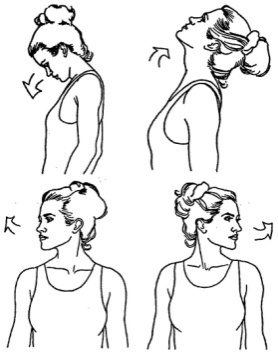 наклоны крестом (4 повтора), круговое вращение (4 повтора в каждую сторонупоочередно), повороты (8 повторов в каждую сторону поочередно);    - упражнения для плеч: 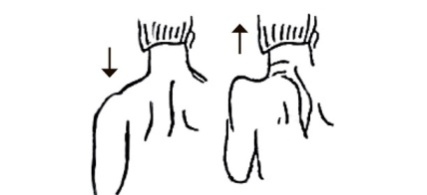     поднимание-опускание (8 повторов),     вращение вперед-назад (4 повтора в каждую сторону    поочередно);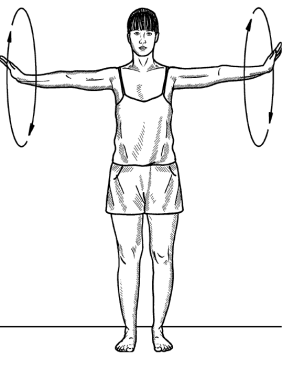               - упражнения для рук:               вращение кистями по 4 раза вперед-назад (4 повтора в              каждую сторону поочередно),                 вращение предплечьями по 4 раза вперед-назад (4 повтора               в каждую сторону поочередно),               вращение всей рукой по 4 раза вперед-назад (4 повтора в               каждую сторону поочередно);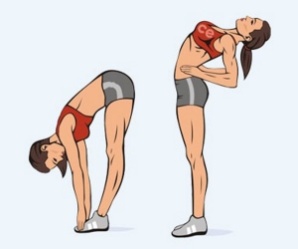          - упражнения для корпуса:          наклоны вперед-назад (8 повторов в каждую сторону          поочередно), 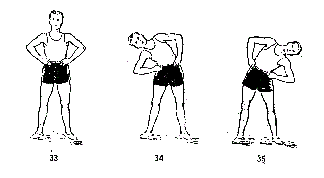        наклоны в сторону по 3 раза (8 повторов в каждую сторону       поочередно);Основная часть:-Выполните упражнения:1.Разогрев и работа над развитием подъема, сокращение и натяжение стоп по 6 и 1 позициям. Выполнять по 8 раз по каждой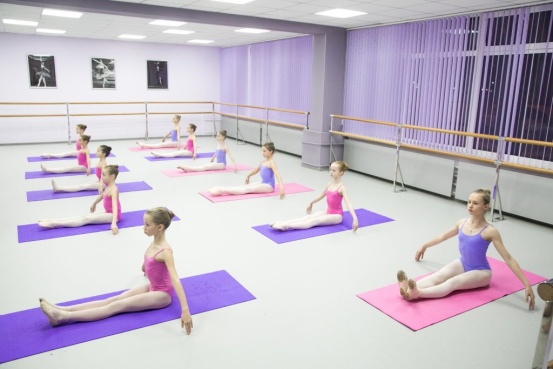 2. «Бабочка», Складка в «бабочке» выполнять по 16 счетов. Повторить еще раз.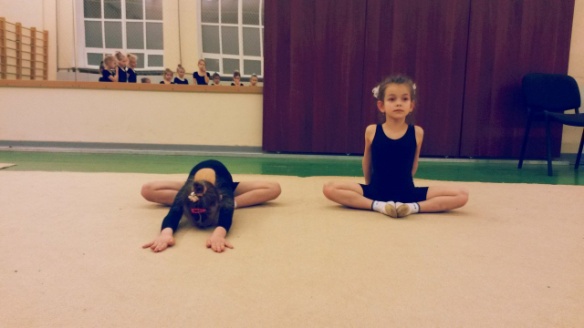 3.Лежа на животе поднимаем верхнюю часть тела. Фиксируем 4 счета, медленно опускаем.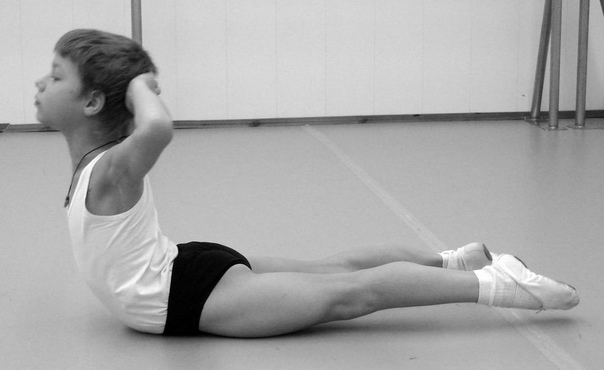 4.Лодочка. Вытягиваем и поднимаем руки и ноги, раскачиваясь вверх и вниз, чередуя поднимание рук и ног. Выполнить 16 покачиваний.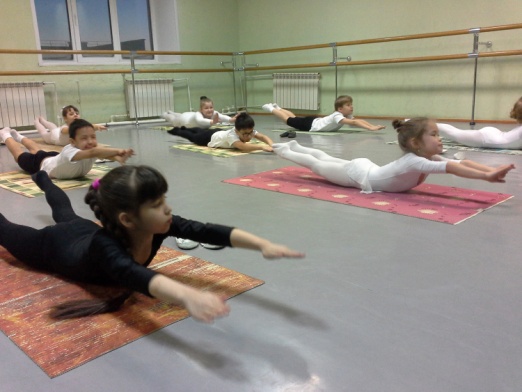 5. Полумост(«Калачик») выпонять 4 раза, удерживая пожение на 8 счетов.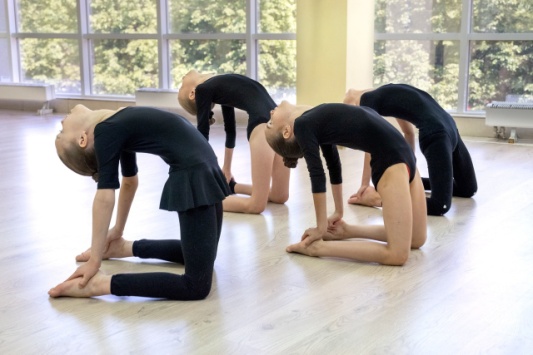 6.Коробочка.Выполнить по 8 счетов , фиксируя положение повторить 4 раза. Руки выпрямлять полностью, тянуться плечами к стопам.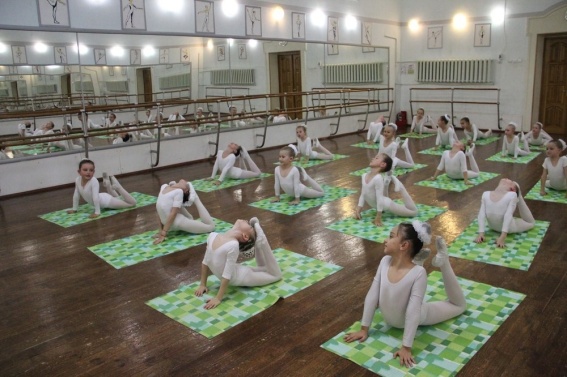 7Лягушка. Прижимаем живот и бедра к полу (лежать 3 минуты).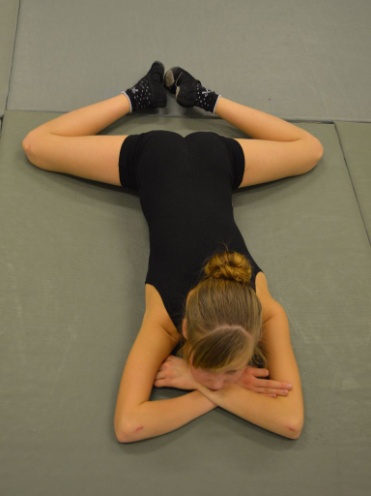 8.Березка .Держать по 8 счетов, вытянув колени и стопы максимально, стараться держать вертикально ноги, пресс напряжен и держит положение. Повторить 4-8 раз.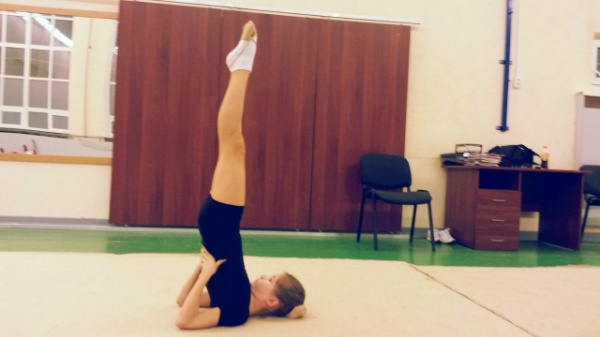 Заключительная часть:Упражнения стретч-характера:  шпагаты правый, левый, поперечный по 1 минуте каждый. 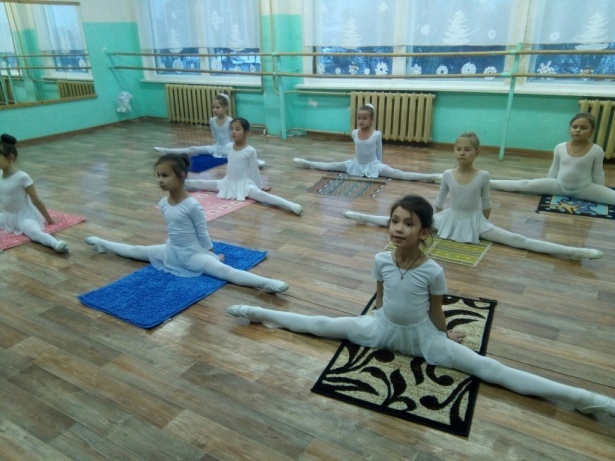 Домашнее задание: - отработка танцевальных связок.